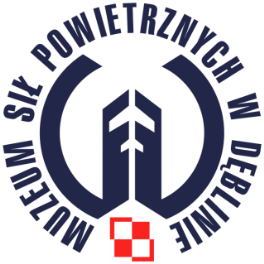 WNIOSEKIMIĘ I NAZWISKO:DANE KONTAKTOWE:e-mail:tel.: ZAKRES POSZUKIWAŃ:CEL WYKORZYSTANIA: (należy wybrać jedno pole)       naukowy              prywatny              komercyjny            inny** jaki?temat lub tytuł pracy:liczba egzemplarzy / nakład: